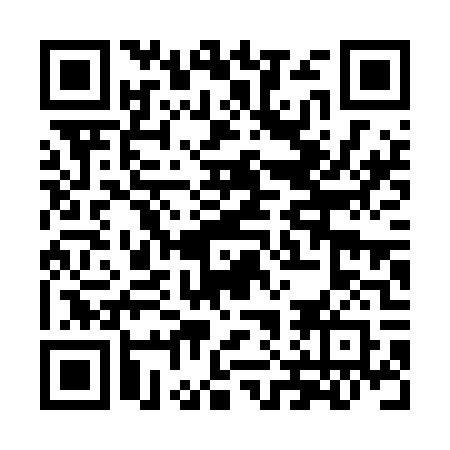 Ramadan times for Torkham, AfghanistanMon 11 Mar 2024 - Wed 10 Apr 2024High Latitude Method: NonePrayer Calculation Method: University of Islamic SciencesAsar Calculation Method: ShafiPrayer times provided by https://www.salahtimes.comDateDayFajrSuhurSunriseDhuhrAsrIftarMaghribIsha11Mon4:384:386:0111:563:175:505:507:1412Tue4:374:376:0011:553:185:515:517:1413Wed4:364:365:5911:553:185:525:527:1514Thu4:344:345:5711:553:195:535:537:1615Fri4:334:335:5611:543:195:545:547:1716Sat4:314:315:5511:543:195:545:547:1817Sun4:304:305:5311:543:195:555:557:1918Mon4:284:285:5211:543:205:565:567:1919Tue4:274:275:5111:533:205:575:577:2020Wed4:264:265:4911:533:205:575:577:2121Thu4:244:245:4811:533:215:585:587:2222Fri4:234:235:4611:523:215:595:597:2323Sat4:214:215:4511:523:216:006:007:2424Sun4:204:205:4411:523:216:016:017:2525Mon4:184:185:4211:523:226:016:017:2526Tue4:174:175:4111:513:226:026:027:2627Wed4:154:155:4011:513:226:036:037:2728Thu4:144:145:3811:513:226:046:047:2829Fri4:124:125:3711:503:226:046:047:2930Sat4:114:115:3611:503:236:056:057:3031Sun4:094:095:3411:503:236:066:067:311Mon4:084:085:3311:493:236:076:077:322Tue4:064:065:3111:493:236:076:077:333Wed4:054:055:3011:493:236:086:087:344Thu4:034:035:2911:493:236:096:097:355Fri4:024:025:2711:483:236:106:107:366Sat4:004:005:2611:483:246:106:107:377Sun3:593:595:2511:483:246:116:117:378Mon3:573:575:2311:473:246:126:127:389Tue3:563:565:2211:473:246:136:137:3910Wed3:543:545:2111:473:246:136:137:40